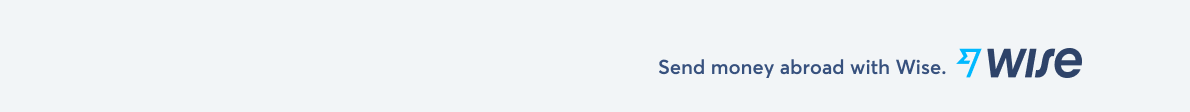 Purchase orderPurchase orderPurchase order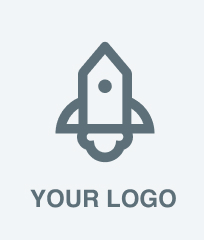 COMPANY NAMEDATEStreet addressStreet addressMM/DD/YYYYCity, State, CountryCity, State, CountryPO NUMBERZIP CodeZIP Code78008Phone: Phone: VENDORSHIP TOCompany nameCompany nameNameContact or departmentContact or departmentCompany nameStreet addressStreet addressStreet addressCity, State, ZIPCity, State, ZIPCity, State, ZIPPhone: Phone: Phone: SHIPPING TERMSSHIPPING TERMSSHIPPING METHODSHIPPING METHODDELIVERY DATEDELIVERY DATEDELIVERY DATECost, insurance & freightCost, insurance & freightMM/DD/2021MM/DD/2021MM/DD/2021ITEM #DESCRIPTIONUNIT COSTQTYQTYTOTALItem numberYour item $0,0011$0,00Item numberYour item $0,0011$0,00Item numberYour item $0,0011$0,00$0,0011$0,00$0,0011$0,00$0,0011$0,00SUBTOTAL$0,00(TAX RATE)0%TAX$0,00SHIPPING$0,00OTHER$0,00COMMENTS OR SPECIAL INSTRUCTIONSCOMMENTS OR SPECIAL INSTRUCTIONSCOMMENTS OR SPECIAL INSTRUCTIONSTOTALTOTALTOTAL$0,00$0,00$0,00